 Изучение  социально-психологического климата в ученическом, родительском, коллективах, а также формирование благоприятного социального психологического климата в классном коллективе учащихся и родителей. Информация для педагоговУчителя, которым дети обязаны воспитанием, почтеннее, чем родители: одни дарят нам только жизнь, а другие — добрую жизнь. (Аристотель)     Классный коллектив – это мощный инструмент воспитания. Создание благоприятного социально-психологического климата в классе является важным компонентом педагогической работы, поскольку психологически здоровые, творческие, уверенные в своих силах люди представляют особую ценность для современного общества.      Важным показателем психологически компетентного педагога является создание благоприятного социально – психологического климата в классе.     Самые актуальные задачи воспитания, наиболее эффективно решаются, если разумно организовать жизнедеятельность ученического коллектива. Ведь в сплочённом детском коллективе ребята приобретают опыт межличностного взаимодействия, группового сотрудничества, социальной ответственности. Но это возможно лишь при создании благоприятного социально-психологического климата в классе.   Воспитывая коллектив и используя его в формировании коллективных норм поведения и отношений, нельзя забывать и об индивидуальном развитии каждого ребёнка  Исходя из наблюдений за учащимися класса, из прочитанной литературы по данной проблеме следует выделить эффективные способы формирования учителем психологического климата:Включение в жизнедеятельность класса различных видов искусства.Использование игр. Формирование общих традиций.Создание ситуаций коллективного сопереживания значимых событий.Стремление к эмоциональному включению в жизнь класса каждого ребенка.Наличие активной  позиции педагога по отношению к классному коллективу.Привнесение общечеловеческих ценностей в жизнь классного коллектива.  Существует не менее важная сторона жизнедеятельности класса, его психологического климата, которая почти целиком определяются руководителем - умение учителя правильно строить свои взаимоотношения с учащимися. Для этого:необходимо учитывать индивидуальные особенности школьника (вспыльчивость, молчаливость, обидчивость, замкнутость), его состояние в данный момент, его отношение к вам.нужно уметь выслушать учащегося, особенно в минуты напряженного, нервного состояния, возникшего в результате каких-либо неприятностей, недоразумения. Сохраняйте «секреты», доверительная беседа требует осторожности, деликатности.относитесь уважительно к мнению других людей. Не исключайте возможности того, что вы можете ошибаться, старайтесь убеждать, не спешите использовать административные права.старайтесь сказать об учащемся доброе слово, если он того заслуживает. Одобрение действует сильнее, чем порицание. Учтите, что захваливание одних и тех же людей, противопоставление их успехов недостаткам других способствует плохому отношению к ним всего класса.критика по форме и содержанию  должна исходить из уважительного отношения к людям. Старайтесь отчитывать наедине, выслушайте смягчающие обстоятельства, говорите конкретно о случае плохого поведения. К провинившемуся относитесь справедливо, уважая его человеческое достоинство. Будьте сдержаны, не переходите на крик и злость, старайтесь не угрожать, применять строгие меры. Покажите провинившемуся, что вы верите в него. Все это помогает создавать положительный психологический климат в коллективе. Благоприятный социально- психологический климат способствует и лучшему усвоению учебного материала школьником и полноценному развитию его личности, следовательно, создание благоприятного психологического климата в классе является важным компонентом педагогической работы, поскольку психологически здоровые, творческие, уверенные в своих силах люди представляют особую ценность для современного общества.Начиная или продолжая работу с детским коллективом, классному руководителю всегда очень важно знать, как относятся друг к другу все члены коллектива, значим ли для них коллектив, в котором находятся длительное время вместе, каковы основные особенности взаимоотношений в классе. Для создания наилучшего психологического климата в классе, классному руководителю необходимо изучить особенности коллектива. Для выявления различных характеристик детского коллектива можно использовать следующие методики.  Тесты-опросы может  проводить классный руководитель, но обработку и результаты делает психолог. 1. Социометрия.Целью социометрического исследования является изучение взаимоотношений учащихся в коллективе и определение лидеров в классе. Каждый ученик получает список всего класса и выполняет следующие задания.Задание 1. У тебя есть деньги, сумма которых позволяет тебе купить подарки только трем одноклассникам. Отметь, кому ты хотел бы сделать подарок.Задание 2. Прошло десять лет после окончания школы. У тебя появилась возможность встретиться только с тремя бывшими одноклассниками. С кем бы ты хотел встретиться? Запиши их фамилии.Задание 3. Ты победил на выборах, и у тебя есть возможность сформировать свою команду для работы из своих бывших одноклассников. Их должно быть не больше трех. Кого ты предпочтешь?Фотография класса.Учащимся класса предлагается выступить в роли «фотографов» и сделать снимок своего класса. Для этого каждый ученик получает лист бумаги, на котором он должен разместить всех учащихся и классного руководителя  на групповой фотографии. Среди одноклассников он должен разместить свое «фото».Анализируя полученные фотографии, классный руководитель должен обратить внимание на то, в каком месте на фотографии ученик располагает себя, своих друзей, своих одноклассников и классного руководителя, с каким настроением он выполняет эту работу.Урок физкультуры.Учащимся предлагается построить класс на урок физкультуры. Главное требование учащиеся не имеют право строить ребят по росту. На листах бумаги ребята могут, по своему усмотрению, построить весь класс. От них зависит, будут ли стоять ребята друг за другом или в парах.Данная методика позволяет определить степень самооценки каждого, степень его включенности в жизнь класса.4. Дом, в котором я живу.Учащимся предлагается построить на листке бумаги многоэтажный дом и заселить его значимыми для них людьми. Это могут быть и одноклассники, и друзья, и родители, и родственники.Такая диагностика поможет изучить привязанность учащихся друг к другу, к родным и близким людям, к товарищам.5.Пьедестал.Учащимся предлагается построить пьедестал для награждения, на который они имеют право поставить своих одноклассников. Для этого ребята должны сами определить, за что они располагают своих одноклассников на ступеньки пьедестала. Всего ступенек-5. Есть возможность одну ступеньку определить для себя.Данная методика позволяет увидеть взаимоотношения учащихся в коллективе, их привязанность друг к другу, определить нравственную сторону взаимоотношений учащихся.6. Продолжи предложения.Учащимся предлагается определить свое отношение к одноклассникам, продолжить следующие предложения:Самый близкий мне человек в классе, это	Ребята, с которыми мне приятно проводить свободное от учебы время, это----Ребята, которых мне приятно видеть в своем доме, это....Ребята, с которыми я хотел бы общаться в школе, это	Ребята, с которыми я хотел бы общаться вне школы, это....Ребята, с которыми я не общаюсь, это....Ребята, с которыми мне приходиться общаться в школе по необходимости, это....Ребята, интересы которых мне чужды, это....Ребята, которые мне неприятны, это....Ребята, которых я избегаю, это....Классный руководитель может получить дополнительную информацию о личности ребенка, используя диагностические методики. Используя данные методики, можно сделать процесс воспитания увлекательным, значимым не только для учащихся, но и для родителей и учителей.7. Десять моих «Я».Учащимся предлагается написать 10 раз букву «Я» и дать определение этим «Я», рассказывая о себе и своих качествах. Затем расставить по порядку в зависимости от степени их значимости для себя.8. Недописанный тезис.Предлагается закончить предложения. При желании каждый тезис можно развить, приводя в подтверждение различные доказательства.Я считаю, что я....Главное в моей жизни - это....Мне хорошо, когда....Мне плохо, когда....Мне нравится, когда взрослые....Мне не нравится, когда взрослые....В свободное время я....Самая большая радость в моей жизни....Самая большая ошибка....Иногда мне хочется...9.Блиц-опрос.В течение одной минуты учащимся предлагается ответить на заранее приготовленные классным руководителем вопросы. Такого же типа учащиеся могут задавать вопросы классному руководителю.Любимое имя.	5. Любимая одежда.Любимая пора года.	6. Любимый праздник.Любимый цвет.	7. Любимое животное.Любимая книга.	8. Любимая песня	Игра "Альпинист"Цель: наглядно определить степень сплочённости- разобщённости класса.                     На доске делается рисунок  горы и поясняется: "Итак, представьте себе, что каждый из вас альпинист. Альпинист - это человек, покоряющий горные вершины. Да, кстати, а какая самая высокая в мире (ответы детей) - Эверест! Его высота почти 10 тысяч метров - 10 километров! Теперь представьте, что пик - это вершина горы - это по-настоящему дружный класс, это коллектив, где все помогают друг другу, не сплетничают и не обзываются... Какой высоты достигли вы? Группа альпинистов - это твои одноклассники... (от 1 до 10), подумайте и ответьте".                        Учитель подходит к ребятам, узнает их мнение и суммирует баллы. После этого сумма делится на количество опрошенных. Получаем средний балл. Этот балл озвучивается и на доске делается соответствующая отметка.( Как правило, это 6-7 баллов.)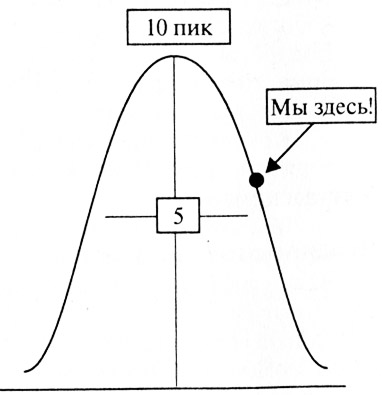 Главное в такой работе - удобство в отслеживании положительной динамики в изменениях взаимоотношений детей в классе, улучшения микроклимата, успеваемости и дисциплины. Карта субъективных оценок социально-психологического климата классного коллектива.Цель: выявление психологического климата классного коллектива.Инструкция: Оцените следующие утверждения о вашем классе по 4 балльной шкале:всегда — 4    часто  — 3  иногда — 2    никогда — 1В нашем классе бодрое, радостное настроение.В отношениях между ребятами существует одобрение и поддержка.В классе ребята дружные.Ребятам нравится вместе проводить свободное время.Ссоры и конфликты в классе ребята справедливо разрешают сами.В классе осуждают нарушителей дисциплины.Ребята критикуют друг друга по-доброму, необидно, искренне желая помочь.Достижения и неудачи класса горячо переживаются большинством.В актив избираются ребята, пользующиеся  авторитетом.Ребята в классе сочувствуют друг другу, неудачи одного огорчают многих.В классе осуждают ребят, недобросовестно относящихся к учебе.У ребят проявляется чувство гордости за свой класс, если его хвалят.Активисты способны организовать коллектив и повести его за собой.Общественные поручения выполняются ребятами охотно.Ребята знают и чувствуют, что товарищи придут на помощь, если попал в беду.Коллектив дружно осуждает тех, кто не любит трудиться.Ребята в классе чувствуют себя уютно, уверенно,  спокойно.В классе часто звучит добрая шутка, юмор.На все события класс реагирует бурно, коллектив  обсуждает их.Ребята ценят свой класс, дорожат его честью.      Обработка данных.   Подсчитывается общее количество баллов по всему тесту, затем эта сумма делится на количество вопросов (20 вопросов) и вычисляется средний балл.    Для оценки степени благоприятности психологического климата класса используется следующая шкала градаций:4, 0 — оптимальный психологический климат;3, 9- 3, 6 — положительный психологический климат;3, 5 – 2, 6 — ситуативно-положительный климат или неустойчивый с преобладанием положительных  характеристик;2, 5 -1, 6 —  отрицательный климат или неустойчивый с преобладанием отрицательных  характеристик; 1,5 -1, 0 — негативный психологический    климат коллектива     После диагностики   следует сделать соответствующие выводы и наметить работу с классным коллективом.Определение индекса групповой сплоченности Назначение и инструкция: Групповая сплоченность - чрезвычайно важный параметр, показывающий степень интеграции группы, ее сплоченность в единое целое, - можно определить не только путем расчета соответствующих социометрических индексов.Значительно проще сделать это с помощью методики, состоящей из 5 вопросов с несколькими вариантами ответов на каждый.Ответы кодируются в баллах согласно приведенным в скобках значениям (максимальная сумма +19 баллов, минимальная -5). В ходе опроса баллы указывать не нужно.1. Как бы ты оценил свою принадлежность к классу?Чувствую себя членом, частью класса (5)Участвую в большинстве дел класса (4)Участвую в одних делах класса и не участвую в других (3)Не чувствую, что являюсь членом класса (2)Живу и существую отдельно от класса (-1)Не знаю, затрудняюсь ответить (1)2. Перешел бы ты в другой класс, если бы представилась такая возможность (без изменения прочих условий)?Да, очень хотел бы перейти (-1)Скорее перешел бы, чем остался (2)Не вижу никакой разницы (3)Скорее всего остался бы в своем классе (4)Очень хотел бы остаться в своем классе (5)Не знаю, трудно сказать (1)3. Каковы взаимоотношения между ребятами вашего класса?Лучше, чем в большинстве других классов (3)Примерно такие же, как и в большинстве классов школы (2)Хуже, чем в большинстве классов (-1)Не знаю, трудно сказать (1)4. Каковы у вас взаимоотношения с классным руководителем?Лучше, чем в большинстве классов школы (3)Примерно такие же, как и в большинстве классов школы (2)Хуже, чем в большинстве классов школы (-1)Не знаю (1)5. Каково отношение к делу (учебе и т.п.) в вашем классе?Лучше, чем в большинстве классов школы (3)Примерно такое же, как и в большинстве классов школы (2)Хуже, чем в большинстве классов школы (-1)Не знаю (1)Уровни групповой сплоченности рассчитывается как среднее значение баллов всех отвечавших членов коллектива:15, 1 баллов и выше - высокая; 11, 6 - 15 - выше средней; 7 - 11,5 - средняя; 4 - 6,9 - ниже средней; 4 и ниже - низкая.      Игры и упражнения на сплочение ученического коллективаИгра «Хвасталки»Цель: преодоление застенчивости.Время от времени имеет смысл хвалиться перед самим собой своими успехами. Это позволяет людям вести позитивные внутренние монологи, особенно в сложных ситуациях. Эта игра позволяет детям преодолеть свою застенчивость. Кроме того, мы можем показать им, как это приятно — радоваться успехам других.Инструкция. Сядьте все в один круг. Сейчас мы начнем рассказывать друг другу о своих успехах. Каждый должен это сделать. Ничего, что это будет немного похоже на хвастовство. Жизнь так разнообразна, что в ней всегда найдется место успеху. Чем больше людей достигают успеха, тем лучше для каждого из нас и тем легче каждому из нас добиться и своего успеха.   Сейчас я расскажу, как будет происходить наша игра. Каждый думает о каком-нибудь своем достижении. При этом не имеет значения, большое это достижение или маленькое. Главное, чтобы оно было важным для вас самих. Я начну игру, подойду к кому-нибудь из вас и расскажу ему об одном из своих успехов. Я постараюсь показать, насколько меня порадовало это достижение. Ученик, которому я расскажу об успехе, скажет: «Я рад за тебя».Потом я сяду на свое место, а этот ученик подойдет к следующему и расскажет ему о своем успехе. Тот, в свою очередь, тоже скажет: «Я рад за тебя». И продолжит эту игру дальше.Вы поняли, как играть?Очень важно, что ребенок рассказывает о своих достижениях не всей группе, а конкретному человеку, ведь для этого требуется гораздо больше мужества.Игра «Друг к дружке!»Цель: взаимодействие детей друг с другом.Упражнение дает возможность установить контакт, а также является быстрой освежающей разминкой во время перемены или отдыха.Инструкция. Сейчас вы будете играть в одну очень интересную игру, во время которой все нужно делать очень-очень быстро. Вы покажете мне, насколько внимательно вы меня слушаете и насколько быстро можете сделать то, что я буду вам говорить. Сейчас у вас ровно 5 секунд, чтобы выбрать себе партнера и быстро-быстро пожать ему руку... А теперь я буду говорить, какими частями тела надо очень быстро «поздороваться» друг с другом:— Правая рука к правой руке!— Нос к носу!— Спина к спине!Ну что ж, это вы смогли сделать быстро. А теперь запомните, пожалуйста, следующее. Каждый раз, когда я крикну «Друг к дружке!», вам нужно быстро-быстро найти себе нового партнера и пожать ему руку. А после этого я снова буду называть части тела, которыми вы должны будете дотронуться друг до друга. Итак:• Друг к дружке!• Ухо к уху!• Бедро к бедру!• Пятка к пятке!Пусть дети поменяют пять или шесть партнеров. Всякий раз называйте новые части тела, посредством которых дети должны вступать в контакт друг с другом.Игра  "Создание правил и законов нашего класса".Необходимым условием для ощущения защищенности, безопасности и комфортности является наличие правил, по которым функционирует класс. Эти правила должны быть понятны детьми, приниматься ими. Кроме того, известными должны быть и последствия, к которым приводят нарушения этих правил. Дети должны иметь возможность принять участие в создании правил своего класса.    Учитель напоминает ребятам, что такое правила, что только тогда они становятся законами, когда они записаны на бумаге, принимаются и понимаются людьми.     Творческое задание ребятам: методом "мозгового штурма" разработать правила класса, обсудить их и принять голосованием. После голосования - записать на листе ватмана и поставить подписи.Игра "Дневник класса"Нужно предоставить возможность каждому ученику и учителю написать что-то о себе, например, на тему "Что я люблю и чего я не люблю". Эти записи можно поместить в специальный альбом под фотографией каждого ребенка. Туда же поместить фотографию всего класса. Этот альбом можно дополнять рассказами детей о жизни класса и фотографиями. Важно, чтобы учитель и дети принимали равное участие в создании подобного дневника. Лучше всего использовать такой альбом, в который можно вставлять дополнительные листы в любое место - ведь в классе могут появляться новые ученики. Кстати, стоит продумать и ритуал принятия новых учеников - рассказать им о правилах класса, показать "Дневник" и т.д.Игра « Дотронься до цвета»: по команде ведущего необходимо дотронуться до определенного цвета, причем нельзя касаться этого цвета на себе и на ведущем. Игра "на вылет", то есть последний коснувшийся выбывает, однако на тех, кто не играет касаться цветов можно.Игра «Атомы». Все играющие хаотично бродят по площадке, по команде ведущего оно должны объединиться в молекулы с заданным числом атомов (например, по пять). Игра тоже "на вылет".Игра «Гусеница» - класс становиться друг за другом в колонну, держа соседа впереди за талию. После этих приготовлений, ведущий объясняет, что команда - это гусеница, и теперь не может разрываться. Гусеница должна, например, показать, как она спит; как ест; как умывается; как делает зарядку; все, что придет в голову.Игра «Подъемный кран». Эта игра, требует групповой работы и ориентированной на развитие умения действовать согласованно.Один из участников игры ложится, а остальные участники поднимают его, поддерживая каждый одной рукой. При дружных совместных условиях группа легко поднимает любого участника, даже самого грузного. Те, кого поднимают, придумывают себе роль и сообщают ее всем. Роли могут быть следующими: тренер победившей команды; полковник, выигравший битву; балерина, взметнувшаяся ввысь в танце; пловец, поднявшийся на гребень волны; облако, летящее по небу в жаркий день; бревно на субботнике и т.п. По завершению игрового действия проводиться анализ происходившего.Прощание «Эстафета дружбы».Взяться за руки и передавать, как эстафету, рукопожатие. Взяться за руки и передавать, как эстафету, рукопожатие. Начинает педагог: «Я передам вам свою дружбу, и она идёт от меня к Саше, к Ане и т. д. и, наконец, снова возвращается ко мне. Я чувствую, что дружбы стало больше, так как каждый добавил чуточку своей. Пусть же она не покидает вас и греет.Игра «Клубочек».Цель: воспитание чувства принадлежности к классу, чувства безопасности в коллективе; чувство единства, сплоченности; умения действовать согласованно.Материалы: клубок прочных ниток.Ход игры: Учитель и дети стоят в кругу. Учитель, обматывает большой палец правой руки. Затем передает клубок следующему ребенку, называя его по имени и т. д.Все дети, и учитель соединены ниточкой. Клубок должен вернуться к учителю, проделав полный круг.Затем одновременно все аккуратно снимают ниточку с пальцев и кладут ее на стол.Внимание детей обращается на то, что ниточка не порвалась, и ребята в классе всегда будут так же крепко дружить. В заключение можно попросить детей вспомнить пословицы и поговорки о дружбе.Игра: «Запрещённое движение».Цель: создание положительного настроя на занятие, непринуждённой атмосферы в классе. Методика проведения: дети стоят полукругом. Педагог обращается к детям: «Следите за моими руками. Вы должны в точности повторять все мои движения, но только если я скажу «Пожалуйста». Кто ошибается, тот выбывает из игры. Будьте внимательны». Педагог делает различные движения руками, периодически забывая произносить «Пожалуйста», и следит за тем, чтобы дети в точности выполняли инструкцию.Игра «Выбери партнёра».Цель: отвлечение детей от фиксации на собственном «Я» и обращение внимания на сверстника.Методика проведения: дети садятся в круг. Им предлагается следующая инструкция: «Сейчас вы должны будете разделиться на пары. Для этого каждый из вас должен выбрать себе партнёра, но так, чтобы другие этого не заметили. Например, я хочу, чтобы моим партнёром была Маша, я смотрю на неё и незаметно ей подмигиваю. Попробуйте договориться с тем, кого вы выбрали глазами, при этом не произносите ни слова. Все договорились? Сейчас мы выясним, кто не сумел договориться. На счет «три» подбегите к своему партнёру и возьмите его за руку. Раз, два, три».Игра: «Нетрадиционное приветствие».Цель: создание положительного настроя у детей.Методика проведения: педагог показывает детям способ выполнения предлагаемого приветствия.Инструкция педагога: «Как вы приветствуете друг друга при встрече? А теперь давайте попробуем поприветствовать друг друга новым, неизвестным никому способом. Например, ладонями, но только их тыльной стороной (педагог показывает детям, плечами, коленями, лбами».Игра: «Радио».Цель: отвлечение детей от фиксации на собственном «Я» и обращение их внимания на сверстника.Методика проведения: дети сидят в кругу. Учитель сидит спиной к классу  и объявляет: «Внимание, внимание! Потерялась девочка (подробно описывает кого-нибудь из класса: цвет волос, глаз, рост, какие-то характерные детали одежды). Пусть она подойдёт к диктору». Дети слушают и смотрят друг на друга внимательно. Они должны определить, о ком идёт речь, и назвать его имя. В роли диктора может побыть любой ребёнок.И, наконец, хочется перечислить принципы создания здоровой рабочей атмосферы, предложенные Дэвидом Мейстером в книге "Делай, что исповедуешь", которые могут быть полезны педагогам:Всегда исходите из того, что самый большой грех - это нежелание хотя бы попытаться что-либо сделать.Действия руководителя должны свидетельствовать о его заинтересованности в личном успехе каждого члена коллектива.Активно помогайте ребятам подняться на качественно новую ступень.Предоставляйте детям возможность испытать себя в различных видах деятельности.Будьте последовательны, никогда не нарушайте своего слова.Поддерживайте в себе твёрдую веру в собственное предназначение.Забудьте о покровительственном тоне.Создавайте условия, а не диктуйте их.Верьте людям, с которыми работаете.Являйте собой пример, будьте таким, каким хотели бы видеть своего коллегу.Найдите индивидуальный подход к каждому ребенку, не управляйте людьми так, как вам это удобно. Для этого требуется обычная человеческая чуткость.Будьте полны энтузиазма, помните: энтузиазм заражает.      Важность психологического климата для развития личности ребенка, говорит о необходимости в специальной профессиональной подготовке учителя, с целью ориентации его на создание и управление психологическим климатом в классе детей и снабжения всеми необходимыми для этого знаниями. Методика  « Психологическая   компетентность   учителя »Если Вы согласны с утверждением  теста , то поставьте рядом с номером утверждения «да» или «+»; если Вы с утверждением не согласны, то поставьте рядом с его номером «нет» или «-».1.Чем старше ребенок, тем важнее для него слова как знаки внимания и поддержки взрослых.2.У детей зарождаются комплексы, когда их с кем-то сравнивают.3.Эмоции взрослых независимо от их воли влияют на состояние детей, передаются им, вызывая ответные чувства. 4.Подчеркивая ошибки ребенка, мы избавляем его от них.5.Отрицательная оценка вредит благополучию ребенка.6.Детей необходимо воспитывать в строгости, чтобы они выросли нормальными людьми.7.Ребенок никогда не должен забывать о том, что взрослые старше, умнее и опытнее его.8.Ребенок окружен повсеместной симпатией и вниманием, отягощен неприятными переживаниями раздражения, тревоги и страха.9.Негативные реакции детей надо подавлять для их же пользы.10.Детей не должны интересовать эмоции и внутренние переживания взрослых.11.Если ребенок не хочет, всегда можно его заставить.12.Детей надо учить, указывая на подходящие примеры.13.Ребенку любого возраста для эмоционального благополучия необходимы прикосновения, жесты, взгляды, выражающие любовь и одобрение взрослых.14.Ребенок должен постоянно быть предметом внимания и симпатии взрослых.15.Делая что-то, ребенок должен отдавать себе отчет в том, хороший он или плохой, с точки зрения взрослых.16.Сотрудничать с детьми – это значить быть с ними «на равных», в том числе, петь, играть, рисовать, ползать на четвереньках и сочинять вместе с ними.17.Отказы бывают обычно у детей, не привыкших к слову «надо».18.Насильственные методы умножают дефекты личности и нежелательные формы поведения.19.Я никогда не заставляю учеников что-то делать насильно.20.Ребенок не боится ошибок и неудач, если знает, что он всегда будет принят и понят взрослыми.21.Я никогда не кричу на детей, в каком бы настроении ни был.22.Я никогда не говорю детям: «Мне некогда», если они задают вопрос.23.При возникновении трудностей в одном всегда можно переключить ученика на что-то другое.24.Я никогда не испытываю неприятных ощущений, когда ставлю ученикам отметки «2» заслуженно.25.Я никогда не испытываю чувства тревоги в общении с учениками.26.Не стоит навязывать себя ученикам, если они чего-то не хотят, лучше подумать, вдруг я сам(а) что-то делаю не так.27.Ученик всегда прав. Неправым может быть только взрослый.28.Если ученик не работает на уроке, значит он или ленится, или плохо себя чувствует.29.Я никогда не делаю замечаний своим ученикам в жесткой форме.30.У учеников не бывает правильных или неправильных действий, дети всегда проявляют себя как могут и как хотят.Если «да» («+») по шкале  компетентности  (вопросы: 2; 3; 5; 8; 13; 16; 18; 20; 23; 26; 27; 30;), то присваивайте за каждый ответ «да» по 1 баллу.Если «нет» («-») по шкале  компетентности  (вопросы: 1; 4; 7; 9; 10; 11;12; 14; 15; 17; 24; 28;), то присвойте себе за каждый ответ «нет» по 1 баллу.Шкала лживости: (вопросы: 6; 19; 21; 22; 25; 29). Если «да» на 4 и более ответов, то Вы отвечали неискренно. Поэтому Ваши результаты могут быть ненадежны.Подсчитайте общее количество баллов по 1-ой и 2-ой шкалам.До 12 баллов – некомпетентен, 
От 12 до 18 баллов – малая степень компетентности, 
От18 до 24 баллов – достаточная степень компетентности. ПамяткаКак создать благоприятный психологический климат на уроке1.Заходи в школу только с радостным настроением, оставляя за порогом весь негатив. Пусть дети не будут заложниками твоих семейных неурядиц, проблем со здоровьем, вечного недосыпания…2.Помни: ты нуждаешься в учениках так же, как они нуждаются в тебе- каждый день, каждый урок!3. « Смертельный грех учителя – быть скучным». Так сказал И.Ф.Гербарт. Постарайтесь сделать свой урок незабываемым для учеников.4.Когда в ученике гаснет искра успеха. Он перестает интересоваться предметом. Старайтесь поддерживать огонь в душе ученика!5. Ученик перестает делать ошибки тогда, когда научиться их исправлять. Не отказывай ученику в возможности исправить свои ошибки.6. Слово – это мощное оружие в руках учителя. Неосторожное слово может навсегда посеять в ребенке чувство неуверенности в себе. Избегай необдуманных слов!7.Не проходи мимо детских слез! То, что сейчас кажется нам наивным и глупым, для наших детей составляет целый мир.8.Ученик – это «пришелец» из семьи. Постарайся расположить к себе родителей своих учеников, ведь у тебя с ними одна задача- учить и воспитывать. Пусть на смену выражению « ваш ребенок» придет выражение « наш ребенок». Родители это обязательно оценят.9.Ничто так не сближает учителей и учеников, как совместное творчество. Пусть в школьной жизни будет больше праздников!10. Улыбка открывает все двери! Улыбайся,  открывая дверь в детские сердца! Улыбайся чаще.Для создания наилучшего психологического климата в классе, необходимо привлекать родителей. Изучение семей учащихся позволит классному руководителю ближе познакомиться с самим учеником, понять уклад жизни семей, ее традиции и обычаи, духовные ценности, стиль взаимоотношений родителей и детей. Для изучения семей классный руководитель может использовать различные методы психолого-педагогической диагностики: наблюдение, беседу, тестирование, анкетирование, деловые игры, тренинги, материалы детского творчества, интерактивные игры.Анкета «Знакомство с родителями».На первой встрече с родителями можно попросить их ответить на следующие вопросы:1. Какого мнения вы о школе и педагогическом коллективе, в котором будет учиться ваш ребенок?2. Каким вы видите классного руководителя своего ребенка?3. Каким бы вы хотели видеть класс, в котором предстоит учиться вашему ребенку?4. Какие традиции и обычаи, по вашему мнению, должны развиваться в коллективе класса?5. Чем вы могли бы помочь классному руководителю в создании коллектива класса?6. Какие проблемы воспитания вызывают у вас серьезную тревогу и опасения?Анкета «Перспективы обучения и воспитания ребенка»1. С каким чувством переступает порог школы ваш сын или дочь?2. Как чувствует себя ваш ребенок в ученическом коллективе?3. Знаете ли вы друзей и приятелей своего ребенка в коллективе?
Назовите их.4. Как складываются отношения с учителями-предметниками у вашего ребенка?5. Создает ли школа, по вашему мнению, условия для самореализации в учебной деятельности вашего ребенка?6. Какую помощь необходимо оказать вашему ребенку для повышения результативности его учебной деятельности?Анкета «Ваш ребенок»С целью изучения характера учащихся, взаимоотношений в семьях ребят можно использовать в анкетировании следующие вопросы:1. Какие положительные качества характера своего ребенка вы можете назвать?2. Какие отрицательные качества характера вашего ребенка мешают ему комфортно чувствовать себя в коллективе?3. Как ведет себя ваш ребенок дома?4. Делится ли ваш ребенок с вами впечатлениями о событиях школьной жизни, жизни класса?5. Приглашает ли вас на классные мероприятия, хочет ли видеть вас в школе?6. Как вы думаете, каким будет будущее вашего ребенка?Методика «Незаконченные предложения»А) Эта методика используется для диагностики взаимоотношений родителей и учащихся. Учащиеся и родители дают ответ на одни и те же вопросы, это позволяет определить причины конфликтов во взаимоотношениях детей и родителей. Ни для кого, ни секрет, что несовпадение точек зрения, взглядов, убеждений, мнений родителей и детей может привести к конфликтным ситуациям и проблемам в воспитании ребенка.Проанализировав ответы учащихся и их родителей, можно использовать их результаты для подготовки и проведения различных внеклассных мероприятий, как с родителями, так и с учащимися.Предложения для учащихся:- Школа для меня - это...- Класс, в котором я учусь - это...- Учителя для меня - это люди, которые...- Мои одноклассники - это...- Уроки для меня - это...- Предметы, которые мне нравятся, это...- Предметы, которые мне не нравятся, это...Предложения для родителей:- Школа, в которой учится мой ребенок, это...- Класс, в котором учится мой ребенок, это...- Одноклассники моего ребенка - это...- Выполнение домашних заданий для моего ребенка - это...- Учебные предметы, нравящиеся моему ребенку, - это...- Предметы, которые не нравятся моему ребенку, это...Б) Для изучения традиций и обычаев семей учащихся, нравственных ценностей семьи можно использовать такие незаконченные предложения.Для учащихся- Я радуюсь, когда...- Я огорчаюсь, когда...- Я плачу, когда...- Я злюсь, когда...- Мне нравится, когда...
- Мне не нравится, когда...- Я верю, когда...- Если у меня хорошие новости, то я...- Если у меня, плохие новости, то я...- Если у меня что-то не получается, то я...Для родителей- Я радуюсь, когда мой ребенок...- Я огорчаюсь, когда мой ребенок...- Я плачу, когда мой ребенок...- Я злюсь, когда ребенок...- Мне нравится, когда мой ребенок...- Мне не нравится, когда мой ребенок...- Я не верю, когда мой ребенок...- Я верю, когда говорят, что мой ребенок...- Если у моего ребенка хорошие новости, то...- Если у моего ребенка плохие новости, то...- Если у моего ребенка что-то не получается, то...Сочинение-размышлениеТакая диагностика возможна там, где классный руководитель и родители - единомышленники, объединенные единой целью - сделать жизнь учащихся и в школе, и в семье теплее, лучше, добрее. Темы размышления могут быть самыми разнообразными. Главное - родители и дети должны быть искренними в своих размышлениях.Темы подобных сочинений для детей и родителей могут быть следующими:«Быть отцом (матерью) взрослой дочери (сына) это...»,«Мой дом - моя крепость?!»,«Моя будущая семья... Какой ей быть?»,«За что я люблю своих родителей»,«Радости моего дома»,«Люди, без которых моя жизнь была бы невозможна»,«Праздники и будни моей семьи»,«Истории и предания моего рода»,«Самый печальный день в жизни моей семьи»,«Советы родителям по воспитанию детей»,«Законы жизни семьи» и др.Такие сочинения-размышления заставляют родителей по-новому взглянуть на своих детей, на их отношение к жизни, к своей семье, позволяют предположить, с какими проблемами могут столкнуться их дети в будущем.Тест «Я - родитель, я - приятель?!»На вопросы этого теста предлагается ответить родителям.1. Вы смотрите по телевизору фильм, но ваш ребенок требует переключить на другую программу: там выступают рок-музыканты.
Как вы поступите?а) выполните просьбу и смотрите передачу вместе;б) просите подождать, так как фильм скоро закончится;в) не обращаете внимания на просьбу ребенка;г) злитесь на ребенка за то, что он обратился с такой просьбой.2. Вы видите в своих детях:а) людей, равных себе;б) людей, копирующих вас в молодости;в) маленьких взрослых;г) благодарных слушателей.3. Какую прическу вы предпочитаете?а) которая больше всего вам подходит;б) которая отвечает последней моде;в) которая копирует чью-то прическу; г) которая копирует стиль ребенка.4. Немного о возрасте родителей:а) знают ли дети ваш возраст;б) вы подчеркиваете возрастную черту между собой и детьми;в) вы не обращаете внимания на разницу в возрасте между собой и детьми;г) постоянно требуете признания от детей понимания того, что вы старше.5. Какого стиля в одежде вы придерживаетесь?а) стараетесь не отставать в одежде от молодежного стиля;б) стараетесь одеваться так, как советует ваш ребенок;в) стараетесь одевать ту одежду, которая вам подходит;г) следуете своему пониманию стиля.6. Если музыка звучит в доме на полную громкость:а) вы затыкаете уши ватой;б) уменьшаете громкость;в) миритесь с увлечением своего ребенка;г) включаете еще громче.7. Если вы спорите со своим ребенком, то:а) стараетесь ему не возражать;б) признаете его правоту;в) спорите до полной победы;г) уходите от спора.8. Ваш ребенок празднует день рождения:а) вы вместе с ним за одним столом;б) оставляете ребят одних;в) обслуживаете детей за столом;г) уходите из дома.9.В общении со своими детьми вы:а) откровенны,б) закрыты,в) сдержанны,г) открыты.10.В отношениях со своими детьми вы:а) ведете себя как приятель;б) как строгий судья;в) как друг;г) как родитель.    На основе данной диагностики можно провести с родителями учащихся вечер вопросов и ответов, в ходе которого обсудить каждое положение данного теста, его «за» и «против». Такой тест заставляет многих родителей иначе посмотреть на результаты своего воспитания, увидеть себя глазами других родителей, определить характерные черты положительного и отрицательного стиля поведения родителей.В ходе встречи с родителями необходимо не только говорить с ними об их ребенке, обсуждать проблемы детей, но и предлагать им конструктивные решения появившихся проблем.Определение самостоятельности ребенкаМожно предложить родителям выполнить следующее задание - определить с помощью таблицы степень самостоятельности собственного ребенка.Перечень действий ребенка родителям предлагается. Они распределяют эти действия в две колонки таблицы самостоятельно.Перечень действий:- собирается в школу;- выбирает себе одежду для школы и для праздника;- делает уроки;- определяет, с кем ему дружить;- готовит еду, если это необходимо;- убирает квартиру по собственной инициативе;- ходит в магазин за покупками;- помогает по дому и на даче;- приглашает друзей к себе домой;- определяет время возвращения домой после школьного вечера и после дискотеки;- принимает решения в различных ситуациях повседневной жизни;- распоряжается денежными средствами, которые вы даете ребенку;- оценивает объективно себя и свои поступки;- сдерживает свои негативные эмоции в общении с другими людьми;- терпимо относится к младшим братьям и сестрам;- помогает в воспитании младших.Работа с перечнем действий и с таблицей помогает родителям взглянуть на свою семью со стороны, увидеть результативность своей воспитательной системы. Многие, работая с таблицей, начинают осознавать, что в семье растет ребенок, которому не дают возможности быть самостоятельным, предупреждают все его желания, действия и поступки, сдерживают  проявление им какой бы то ни было самостоятельности.         Только вместе классный руководитель, учащиеся, родители могут создать в классе атмосферу взаимопонимания, доверие и уважение друг к другу и создать наилучшей психологический климат в коллективе.Н. А. Добролюбов "Справедливый учитель - это такой учитель, поступки которого оправданы в глазах учеников".Таким образом, благоприятный психологический климат создается гуманным отношением учителя к ученику.Становление личности ребенка происходит в общении с окружающими людьми.Школа – это место, где ребенок находит новых друзей, занимается интересным делом с учетом своих потребностей и возможностей, учится общаться, выстраивать отношения со сверстниками и взрослыми. Именно в детских коллективах приобретается тот жизненный опыт, который формирует личность и в дальнейшем определяет сложную систему ее отношений к жизни и людям.Поэтому педагогам необходимо осознавать, что, создание благоприятного психологического климата в коллективе помогает ребенку чувствовать себя спокойно, уверенно и комфортно на занятиях; помогает раскрыть свои личностные качества; адаптироваться в сложных жизненных ситуациях. Литература1. Аникеева Н.П. Учителю о психологическом климате в коллективе. - М.: Просвещение, 19892. Афанасьева Т.А. Социально-психологический климат организации/ http://psi.lib.ru/soveti/sbor/spkliorg.htm3. Бойко В.В., Ковалев А.Г., Панферов В.Н. Социально-психологический климат коллектива и личность.- М.: Мысль, 1998.4. Леванова Е. А. Волошина А. Г. Игра в тренинге. Возможности игрового взаимодействия. - СПб.: Питер, 2008.5. Маккена П., Мейстер Д. Первые среди равных: Как руководить профессионалами - М.: "Издательство АСТ", "Ермак", 20046. Микляева А.В., Румянцева П.В. "Трудный класс": диагностическая и коррекционная работа. - СПб.: Речь, 2006.7. Савченко М.Ю., Обухова Л.А. Формирование коллектива класса: Сценарии занятий с учащимися. Работа с родителями. Диагностика учащихся. Занятия, тренинги. - М.: "5 за знания", 2006.Скачано с www.znanio.ru12345Ваш ребенок делает самостоятельноТолько по вашему требованию, с вашей помощью и с вашего разрешения